        Kimball Knights of Columbus 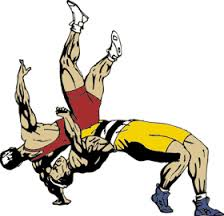         Youth Wrestling TournamentWhen: Saturday, February 14, 2015Where: Kimball High School, Kimball SDTime: Weigh in from 7:30 am to 9:00 am with wrestling to start at 10:00.  There is no preregistration required.  AAU cards required at weigh-ins, birth certificates are not unless there is an age challenge.  We will do everything we can to get athletes matches.Age: Age will be divided by AAU age the same way as the district tournament.  Each age and weight will be bracketed after weigh-ins.  Some groups may be combined in order to get more wrestling for the athletes, but they will not be grouped without approval of parents or coaches.  Boys and girls will be bracketed separate.Cost: $6.00 to wrestle, adults $5.00, students $2.00Coaching: Coaches with an AAU card will receive a wrist band for free and all other coaches will be $5.00 for a wrist band.Awards: Trophy for 1st place with medals or ribbons for all other place winners.Concessions will be served all day.Any other questions contact either Kelly Konechne (605-730-0349) or Thomas Konechne (605-680-0640) thomas.konechne@k12.sd.us 